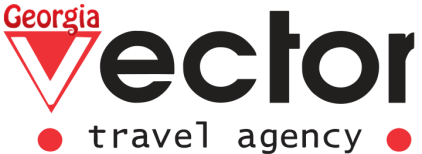 CЫР И ВИНО. НЕИЗВЕСТНЫЕ ГРУЗИНСКИЕ ДЕЛИКАТЕСЫ6 дней/ 5 ночей
ПРОЖИВАНИЕ: 5 ночей в Тбилиси
ДАТЫ: КРУГЛЫЙ ГОДДЕНЬ 1 ТБИЛИСИ Прибытие в Тбилиси, встреча в аэропорту с представителем компанииТрансфер в отель. Размещение, отдых.  (Ночь в Гостинице в г. Тбилиси).ДЕНЬ 2 ТБИЛИСИ Завтрак в гостинице. 
Обзорная экскурсия по Тбилиси: Если вы еще до сих пор не бывали в столице Грузии, и вы интересуетесь градостроительством и историей архитектуры, пешая экскурсия по Старому Тбилиси — точно для вас!Где еще вы сможете сделать селфи на фоне древнего Храма 12-ого века Метехи и резных колоритных балкончиков одновременно?Полюбовавшись великолепной панорамой Старого Города, отсюда по канатной дороге мы отправимся к Крепости Нарикала — главной цитадели многих столетий. Затем спустимся по узким мощеным улочкам и посетим единственную в Тбилиси мечеть. Идя вглубь по Инжировому ущелью, мы увидим небольшой водопад Легвтахеви — редкостное явление в черте города.А следующий объект нашей пешей экскурсии — «Абанотубани» (дословно «банный район») — известен целительными серными банями. Ранее они служили не только в качестве центров личной гигиены и восстановления сил (предшественники современных спа), но и предоставляли возможность для интересных публичных встреч. А какой вкусный лимонад там подают в наше время! Желающие смогут заглянуть внутрь и забронировать на удобное время номер в знаменитых серных банях. Не забудьте также заказать услуги мекисе – особый вид массажа и пилинга, без которого немыслима здешняя баня. (Посещение серных бань оплачивается дополнительно)Мы обязательно пройдемся по пешеходному «Мосту Мира», раскинувшемуся над рекой Мтквари — он, точно, запомнится своим футуристическим дизайном, выбивающимся из общего архитектурного ансамбля нашей столицы.Не останется без нашего внимания и Храм Сиони (XVII в.). Будучи главным ортодоксальным Кафедральным Собором и резиденцией Патриарха — Католикоса Грузии до момента возведения Церкви Святой Троицы в 2004 году, он является важной достопримечательностью города.Также мы обязательно увидим самый старый из сохранившихся храмов Тбилиси — Анчисхати (VI в. до н.э.).И как равнодушно пройти мимо часовой башни известного Театра Марионеток Резо Габриадзе? Этот потрясающий воображение объект, безусловно, входит в маршрут нашей с вами экскурсии.  (Ночь в Гостинице в г. Тбилиси).ДЕНЬ 3 ДЕНЬ 3: ТБИЛИСИ - МЦХЕТА-САГУРАМО - ТБИЛИСИ Завтрак в гостинице. Трансфер на экскурсию  в древний город-музей Мцхета. 
Посещение монастырей Джвари и Светицховели, прогулка и посещение винных и сувенирных магазинов в туристической зоне недалеко от кафедрала Светицховели. Переезд в винное хозяйство "Гурамишвилис марани", принадлежащее компании "Кахетинское Традиционное виноделие", которая хранит и продолжает традиции, уходящие глубоко в древность и имеющие долгую 8000-летнюю историюЗдесь сомелье  проведет дегустации вина. Вы сможите получить полную информацию о редких и традиционных грузинских сортах винограда и вин. Узнаете о культуре и традициях потребления винаМастер-классы по выпечки традиционного грузинского хлеба "шоти", по приготовлению хинкали. Обед в прекрасном ресторане на территории винного хозяйства из приготовленных блюд с традиционными грузинскими закусками
Возвращение в Тбилиси. (Ночь в Гостинице в г. Тбилиси)ДЕНЬ 4 ТБИЛИСИ – ТЕЛАВИ - ТБИЛИСИЗавтрак в гостинице. выезд на экскурсиюРегион Кахетия с древнейших времен считается колыбелью грузинского виноделия. Это очень колоритный край с древнейшими памятниками зодчества и гостеприимными местными жителями. Посещение сырного хозяйства . Многие наслышаны об имеретинском сыре и сулугуни, но вы даже не подозреваете, что исторически в Грузии делают около 30 сортов сыра. Грузинские сыр Тенили, один из самых вкусных, из региона Самцхе-Джавахети, внесен в список нематериального культурного наследия ЮНЕСКО. Экскурсия по заводу. Натуральное сыроделие – Настоящий рай для любителей этого продукта. Мы примем участие в дегустации сыра и процессе его производства.Дегустация сыров. Творожные шарики в перце, орехах, грузинских травах, Cулгуни, моцарелла ,пресованные сыры со специями, сырные рулеты с аджикой с мятой сырные косички, копченные сыры и древний Дамбал хачо, гуда... Вы почувствуете вкус натуральных продуктов и конечно бокал вина ! Посещение монастыря “Алаверди” — кафедральный собор первой четверти XI века (собор Святого Георгия) и монастырский комплекс в Ахметском муниципалитете Кахетии, Грузия. До строительства Цминда Самеба в Тбилиси собор Алаверди был высочайшей церковной постройкой Грузии. Собор Алаверди представлен на включение в список Всемирное наследие ЮНЕСКО., а так же “Икалто”-  это фактически самый первый монастырь в Кахети.  В прошлом при монастыре находилась еще и Академия. Монастырь Икалто основан в VI веке Зеноном Икалтойским, одним из 13 ассирийских отцов. От строений той эпохи уже ничего не осталось. Существующие ныне храмы возведены не раннее VIII века.Трансфер в Тбилиси. (Ночь в Гостинице в г. Тбилиси)ДЕНЬ 5: ТБИЛИСИ – АНАНУРИ – ГУДАУРИ – КАЗБЕГИ – ТБИЛИСИЗавтрак в гостинице. Наш путь пройдет вдоль живописного участка Военно-Грузинской Дороги. Первая остановка - это крепость Ананури, средневековый замок, лежащий подле торгового тракта. Крепостные стены возвышаются на изумрудную гладь Жинвальского водохранилища. Далее, следуя по Военно-Грузинской дороге мы остановимся в Гудаури (один из самых известных горнолыжных курортов Грузии, на Джварском перевале, близ травертиновых террас, чтобы попробовать минеральной воды.Следующий пункт нашей экскурсии - небольшой городок Степанцминда - известен прежде как лучшее место, дабы созерцать суровый пик Казбеги, если покорение всех его 5033 метров не входит в ваши планы. Отсюда пешком или на внедорожнике (за дополнительную плату) можно подняться к Гергетской церкви, отстроенной на высоте в 2017 метров.
Трансфер в Тбилиси. (Ночь в Гостинице в г. Тбилиси)
ДЕНЬ 6: ТБИЛИСИЗавтрак в гостинице. 12: 00 Освобождение номеров. Трансфер (на ж-д вокзал / аэропорт Тбилиси / автовокзал).ЦЕНЫ УКАЗАНЫ НА ОДНОГО ЧЕЛОВЕКА В НОМЕРЕЗА ВЕСЬ ТУР, В USD.**Указанные цены могут меняться согласно курсу доллара на момент бронирования. *Указанные отели могут быть заменены аналогичными. *Компания оставляет за собой право менять экскурсионные дни и последовательность туристических объектов, согласно погодным и другим форс - мажорным обстоятельствам.За более подробной информацией с ценами, обращайтесь к сотрудникам нашей компании. Наши контакты вы найдете в разделе « Контакты». В СТОИМОСТЬ ТУРА ВХОДИТВ СТОИМОСТЬ ТУРА НЕ ВХОДИТ*Трансфер: Аэропорт – Отель – Аэропорт
*Транспортное обслуживание согласно программе*Проживание в гостинице выбранной категории на базе завтрака*Все экскурсии по программе тура *Сопровождение русскоязычного гида во время экскурсий*Местная СИМ КАРТА*Билет на канатную дорогу2 обеда, все дегустации и мастер-классы по программе  *Авиабилеты
*Личные расходы
*Обеды и ужины вне программы (ПРИ ЖЕЛАНИИ ВОЗМОЖНО ЗАКАЗАТЬ ЗАРАНЕЕ ЗА ДОП.ОПЛАТУ) 
*Медицинская страховка Date: From 01.04 Till 01.11Date: From 01.04 Till 01.11Date: From 01.04 Till 01.11Date: From 01.04 Till 01.11Date: From 01.04 Till 01.11Date: From 01.04 Till 01.11Date: From 01.04 Till 01.11Количество человек в группе3 * Hotel (in city center)3 * Hotel (in city center)3 * Hotel (in city center)4* Hotel ( in city center)4* Hotel ( in city center)4* Hotel ( in city center)Количество человек в группеSNGLDBL/TWINTRPLSNGLDBL/TWINTRPL6-861046044066051049010-12 540390370560410390Date: From 02.11 till 01.04 Date: From 02.11 till 01.04 Date: From 02.11 till 01.04 Date: From 02.11 till 01.04 Date: From 02.11 till 01.04 Date: From 02.11 till 01.04 Date: From 02.11 till 01.04 Количество человек в группе3 * Hotel (in city center)3 * Hotel (in city center)3 * Hotel (in city center)4* Hotel ( in city center)4* Hotel ( in city center)4* Hotel ( in city center)Количество человек в группеSNGLDBL/TWINTRPLSNGLDBL/TWINTRPL6-859044042064049047010-12 520370350540390370